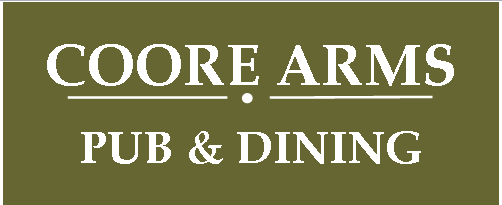 OPENING TIMESWEDNESDAY – FRIDAYLUNCH 12 – 2 pmEVENINGS 6 pm – 9 pmSATURDAYOPEN ALL DAY12 noon – 9 pmSUNDAY 12 noon – 6.00 pmORDERS FOR COLLECTIONNOW BEING TAKENFOR TAKEAWAY PLEASECALL 01609 748215TEXT 07715 252689ORE-MAIL thecoorearms@gmail.comSUBJECT TO AVAILABILITYStarters and light bites…Home made soup, warm crusty bread and butter 	   GFO					4.25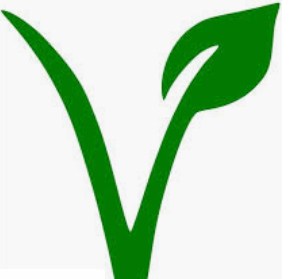 Creamy garlic mushrooms with warm ciabatta    V  O   GFO					4.75Vegan “Goats” cheese tartlet with rocket salad     V   GFO   					4.95Thai style smoked salmon and crab fishcakes with lime & dill mayonnaise      			5.25Chicken liver pate with red onion marmalade and warm ciabatta      GF				5.25Hot Baked camembert infused with garlic & rosemary with warm ciabatta    V   GFO   		5.50Fresh battered chicken goujons with sweet chilli dip						5.50Classic Prawn cocktail Marie Rose      GFO								5.50Char-grilled Burgers and Steaks…Home made sweet potato and black bean burger on ciabatta - relish, sliced tomato, red onion,jalapenos and crispy lettuce served with chunky chips and a garnish of fresh salad      GFO	 10.50Home-made 8oz Coore Arms beef burger - relish, bacon and cheese, served with chunky chips and a garnish of coleslaw and salad	 				10.50Chargrilled butterflied chicken fillet burger - relish, bacon and cheese,served with chunky chips and a garnish of coleslaw and salad					10.508oz Horseshoe gammon steak with fried egg or grilled pineapple, served with chunky chips and garden peas								10.50Peppercorn, Stilton or Diane sauce GFO								  2.00Curries…Sweet potato massaman - a mild creamy coconut sauce   					9.50Lamb Kashmiri – medium hot, diced lamb, blended spices, chick peas and fresh coriander	10.50 Beef Madras – hot curry with chunks of beef, garlic, ginger, chillies, cumin & coriander		10.50Thai green chicken curry										10.50Thai red king prawn curry										10.75All served with basmati rice, mini naan & poppadom.Sides…	Home-cooked chunky chips			2.50		Fresh battered onion rings		2.00Garlic bread GFO				2.50		House side salad			2.50Garlic bread with cheese GFO		2.50		Fresh vegetables			2.50Ciabatta, olive oil & balsamic GFO		2.50		Creamy home-made coleslaw	1.00	Coore classics…Mixed forest mushroom risotto with parmesan cheese and micro herbs  V  GF O		9.50          	 Add chicken - 2.50Vegan Moussaka with chips, vegan coleslaw and salad   V  GF 					9.95Jackfruit pasta bake with chips, vegan coleslaw and salad   V   GF 				9.95Roasted vegetable salad with warm honey & balsamic dressing with a choice of cajun chicken, halloumi or vegan cheese       VO   GF  O 						10.25Beef or Vegan chilli with long grain rice and tortilla chips   VO   GF  O				10.50Classic beef lasagne with chunky chips, homemade coleslaw and salad	 			10.50King prawn linguine with sweet, roast cherry tomatoes and basil sauce				10.50Butterflied chicken breast with diane sauce and basmati rice					10.50 Beer battered 10 oz haddock with chunky chips & home-made mushy peas			11.00 Boro chicken Parmo, chips, salad & coleslaw (chicken in breadcrumbs, béchamel & cheddar)	11.00Mexican chicken Parmo, chips, salad & coleslaw (spicy salsa, jalapenos & cheddar)		11.00Steak, oxtail and red wine pie in a puff pastry basket with mash and vegetables			11.00Seafood pie with a creamy mash and cheese topping with seasonal vegetables   GF		11.00Roast salmon on crushed new potatoes, vegetables and a leek & pancetta cream sauce   GF	11.00Desserts….. All  - £4.25						Chocolate brownie with chocolate sauce and ice cream						Baileys & Malteser roulade, chantilly cream, fruit compote and ice cream GF			Dark chocolate and orange sponge with hot custard      GF						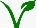 Sticky toffee pudding, hot toffee sauce & ice cream 							Clementine & Drambuie sponge with hot custard      	     				Cheesecake of the day with vanilla ice cream						  		     Chocolate ice cream sundae    GFOMixed berry ice cream sundae    GFO			 			V = Vegetarian    = Vegan     GF = Gluten Free   O = Option availableAll of our food is prepared fresh to order, please sit back, relax, and enjoy your visit.We are more than happy to adapt the menu to your liking, so if you have any allergies, intolerances or simply fancy something you can’t see, please let us know